平成27年度公認上級指導員・指導員（バドミントン3級・4級）の資格更新のための義務研修会開催要項趣　　旨　 公認上級指導員・指導員（バドミントン）の資格更新のため、義務研修として　　　　　 新しい指導情報をテーマとして講義・実技研修を行う。主　　催　 北海道バドミントン協会後　　援　 公益財団法人　日本バドミントン協会開 催 日　 平成２７年１０月３日（土）～４日（日）会　　場　『北海道札幌平岡高等学校』住所：札幌市清田区平岡4条6丁目13番1号電話：011－882－8122　　　　　　　　　　　　　　　　　　　6　内　　容　　１）バドミントンの技術に関する知識を学ぶ(講義・実習)。　　　　　　　 ２）スポーツ指導者間の連携や交流指導している地域や指導対象の違いなどを超えての交流を図る。7　参 加 者　 公益財団法人日本体育協会公認スポーツ指導者（バドミントン上級指導員・指導員）　　　　　　　　　の資格取得者8　定　　員　 　　　　　２０名9　参 加 料　 　　　　５００円（事務手数料として）　　　　　　　※コーチングキャンプの参加料は３，０００円です。10募集期間　 平成２７年９月１日（火）～平成２７年９月１８日（金）11 申込・問合せ先　　　　　　　申し込み：北海道バドミントン協会　　Fax ０１１－８３３－７３１２　　　　　　　問合せ先：義務研修事務局　葛西三津子（札幌平岡高等学校）　携帯　090－3114－4045　　　　　　　　　　　　E-mail  mitsuko-k@hokkaido-c.ed.jp（メールによる申込可）　　　　　　　※コーチングキャンプの申込みは別途各自でお願いします。12 申込方法   申込用紙に必要事項を記入し、郵送またはFaxにて北海道バドミントン協会へ申し込んでください。（メールも可）13 そ の 他　 この研修会は、公益財団法人日本体育協会および公益財団法人日本バドミントン協会上級指導員（バドミントン3級）・指導員（バドミントン4級）の資格更新のための義務研修となります。今年度はコーチングキャンプが義務研修となります。平成２７年度　公認上級指導員・指導員のための研修会(バドミントン)日　程　表
※日本バドミントン指導者連盟のＨＰに記載の日程となっております。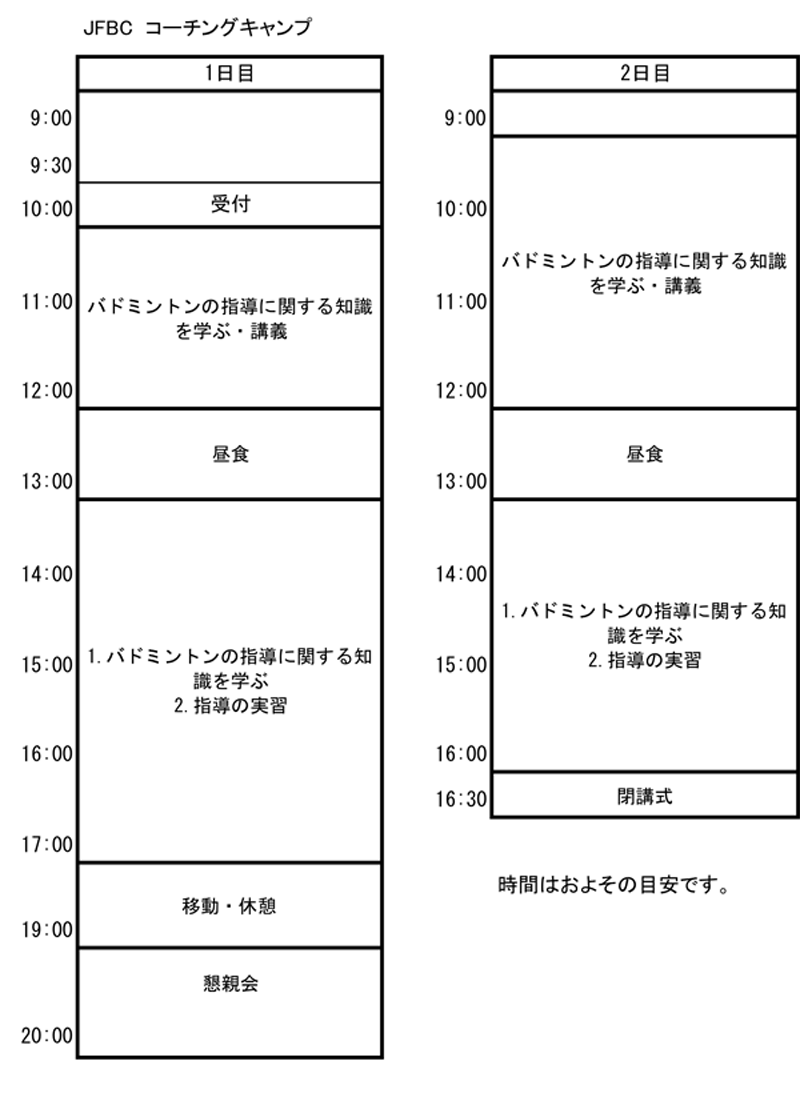 